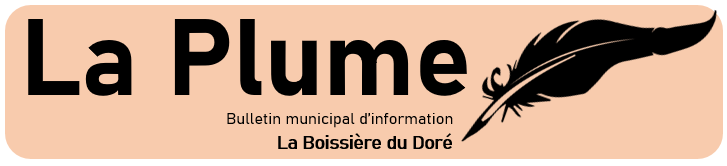 Formulaire d’annoncePartie confidentielle conservée en mairieRéférent de l’annonce (Nom prénom et/ou raison sociale) : Adresse : Téléphone : Adresse mail : Nature de l’annonceEvènement à venir :	Compte rendu évènement passé :  	Petite annonce : 	Offre d’emploi : Actualité de votre entreprise  	Objet perdu 		Autre information (précisez) : Indiquez les informations que vous souhaitez voir paraitre dans La PlumeNom ou titre de l’annonce : 			Date de l’évènement : 		Horaire : Lieu de l’événement : 		Tarif éventuel : N° Tel :  				Adresse mail : Site WEB : 				Rédigez votre annonce Date de publication ?Déposez vos annonces avant les 5 février, 5 avril, 5 juin, 5 août, 5 octobre, 5 décembre pour une publication les 1er de mars, mai, juillet, septembre, novembre et janvier.Où obtenir ce formulaire d’annonce ?Ce formulaire est accessible en ligne sur le site internet de la commune https://www.mairie-boissiere-du-dore.fr, onglet « Commune vie municipale », onglet « bulletins municipaux ». Vous pouvez également le demander par mail à accueil@mairie-laboissieredudoe.fr. Enfin, vous pouvez venir le retirer en format papier à la mairie.Où déposer ce formulaire d’annonce ?Votre formulaire d’annonce à nous retourner de préférence par mail à accueil@mairie-laboissieredudore.fr. Mais vous pouvez bien sûr également le déposer en format papier à la mairie. Vous pouvez joindre à votre envoi, un ou deux visuels (photo, affiche, …) en format PDF, JPEG ou PNG avec une résolution correcte (aucune retouche n’est assurée par la mairie). Nota Bene : La municipalité se réserve le droit de publication ou non des annonces qui lui sont faites en fonction de la ligne éditoriale de son bulletin municipal. Les annonces sont mises en forme selon la chartre graphique de La Plume.